South Dakota Association of Nurse Anesthetists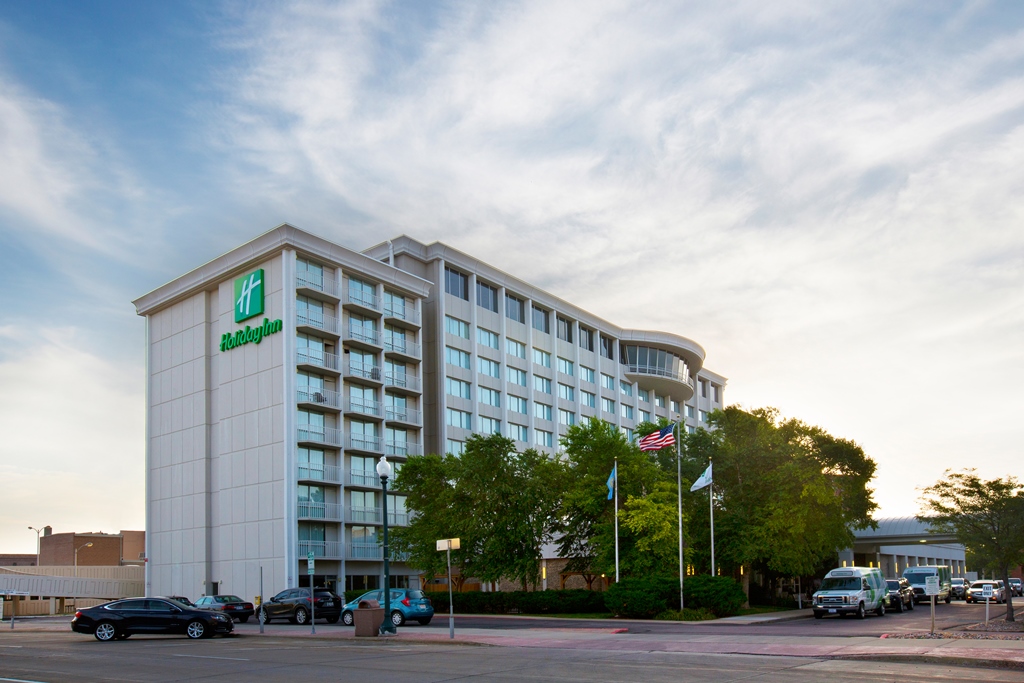 2020 Annual Fall Education ConferenceInstallation of ExhibitsYou may register on site with the SDANA registration desk:6:00-7:00 pm Friday, September 118:00-8:30am Saturday, September 12Removal of ExhibitsRemoval must be completed by 6:00 pm on Saturday, September 12 unless prior arrangements have been made.Exhibit HoursThere will be two half hour breaks on Saturday, September 12 designated specifically for exhibitors. During the first break you will be allowed the opportunity to give a three minute Exhibitor Elevator Pitch to all attendees. PrizesExhibitors are encouraged to have drawings. Prizes may be a product or service offered. It must be usable by the winner without the purchase of additional goods or services. Exhibitors are responsible for distribution of prizes.  Booth Specifications1 complimentary 6’ skirted table and two chairsAccess to electricity is available. Higher voltages will require special handling. Advance arrangements and charges are the exhibitor’s responsibility and expense.Extension cords, power strips, etc. are also your responsibility.Subletting or dividing exhibit space is not allowed except by permission of exhibits chairperson.Distribution of materials and displays is limited to booth space purchased.Booth CancellationA refund (minus $25 processing fee) will be issued prior to September 4. No refunds after that date.Program Support OpportunitiesFriday Night Break: $600Signage at EventIdentified as sponsor in handoutsRecognized as sponsor during the eventSaturday Morning Break: $500Signage at EventIdentified as sponsor in handoutsRecognized as sponsor during the eventSaturday Luncheon: $1,200Signage at EventIdentified as sponsor in handoutsRecognized as sponsor during the eventSaturday Afternoon Break: $500Signage at EventIdentified as sponsor in handoutsRecognized as sponsor during the eventSunday Brunch: $750Signage at EventIdentified as sponsor in handoutsRecognized as sponsor during the eventHold Harmless Clause“The exhibitor assumes the entire responsibility and liability for losses, damages, and claims arising out of exhibitor’s activities on the Hotel premises and will indemnify, defend, and hold harmless SDANA and its management company as well as their respective agents, servants, and employees from any and all such losses, damages, and claims.” SDANA will not be responsible or liable for any loss, damages or claims arising out of exhibitors activities on the hotels premises for any claims, loss, or damage arising directly from the SDANA’s own negligence. Due to the layout of the hotel, storage space is not available for display materials and / or show merchandise. At the conclusion of the set-up operation, all related equipment, crates, trash, etc. must be removed from the premises.Company / Organization __________________________________________________________________________________Type of Exhibit _________________________________________________________________________________________Address ________________________________ City / State / Zip _________________________________________________Phone ______________________   Contact Person ____________________________________________________________Email Address ___________________________________ Electricity?   Y    NOn-Site Main Contact Name ________________________________________________________________________________Phone _______________________________  Email ____________________________________________________________Second Representative Name _______________________________________________________________________________Exhibit Booth Space:   ____ $400 for 1st booth   ____ $150 for additional booth Support:  ____ $600 Friday Night Break      ____ $500 Saturday Morning Break      ____ $1,200 Saturday Luncheon____ $500 Saturday Afternoon Break  Total: ________________ (check enclosed)